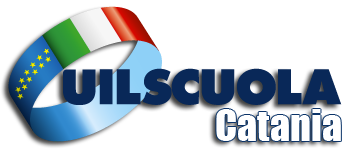 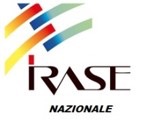 NEOASSUNTI: INCONTRO FORMATIVO  ANNO DI PROVA. La UIL Scuola Catania e l’IRASE di Catania organizzano per i docenti neo-assunti di ogni ordine e grado un incontro sulle seguenti tematiche:1. BILANCIO DELLE COMPETENZE2. LABORATORI FORMATIVI3. PEER TO PEER4. GESTIONE DELLA PIATTAFORMA INDIRELa partecipazione all’iniziativa è gratuita per gli iscritti UIL SCUOLA.      L’incontro  e luogo di presentazione verrà comunicato in funzione del  numero dei partecipanti previa raccolta  ed accoglimento delle schede di adesione.LA SCHEDA IN ALLEGATO PUO' PERVENIRE FINO AL GIORNO  25 NOVEMBRE p.v.Relatori:  esperti e consulenti formatori, Docenti e Dirigenti Scolastici. VERRA' RILASCIATO ATTESTATO VALIDO AI FINI DELLA FORMAZIONEIl presidente IRASE Catania, Prof.ssa Brigida Morsellino   - Dirigente Scolastico.Il V.presidente IRASE Catania, Prof.ssa Elisabetta Maggio - Dirigente Scolastico.Il Segretario, Salvo Mavica - Segr. Generale Uil Scuola Catania.I migliori saluti.Catania 11.11.2017